     2.1. Порядок прием на обучение по образовательным программам начального общего, основного общего и среднего общего образования регламентирует правила приема граждан Российской Федерации на обучение по образовательным программам начального общего, основного общего и среднего общего образования в образовательную организацию, осуществляющую образовательную деятельность.     2.2. Правила приема на обучение по основным общеобразовательным программам должны обеспечивать всех граждан, которые имеют право на получение общего образования соответствующего уровня.Правила приема в образовательную организацию на обучение по основным общеобразовательным программам должны обеспечивать прием в образовательную организацию граждан, имеющих право на получение общего образования соответствующего уровня и проживающих на закрепленной территории.     2.3. Закрепление образовательной организации за конкретными территориями городского округа осуществляется органами местного самоуправления Уссурийского городского округа по решению вопросов местного значения в сфере образования.     2.4. Образовательная организация размещает на своем информационном стенде и официальном сайте издаваемый не позднее 15 марта текущего года соответственно распорядительный акт органа местного самоуправления Уссурийского городского округа о закреплении образовательных организаций за конкретными территориями городского округа.     2.5. Правила приема в конкретную общеобразовательную организацию на обучение по основным общеобразовательным программам в части, не урегулированной законодательством об образовании, устанавливаются общеобразовательной организацией самостоятельно.     2.6. Получение начального общего образования в общеобразовательной организации начинается по достижении детьми возраста шести лет и шести месяцев при отсутствии противопоказаний по состоянию здоровья, но не позже достижения ими возраста восьми лет. По заявлению родителей (законных представителей) детей учредитель общеобразовательной организации вправе разрешить прием детей в общеобразовательную организацию на обучение по образовательным программам начального общего образования в более раннем или более позднем возрасте.     2.7. В первоочередном порядке предоставляются места в общеобразовательной организации детям:- указанным в абзаце втором части 6 статьи 19 Федерального закона от 27 мая 1998 г. № 76-ФЗ 2О статусе военнослужащих". по месту жительства их семей;- указанным в части 6 статьи 46 Федерального закона от 7 февраля 2011 г. № 3-ФЗ "О полиции", детям сотрудников органов внутренних дел, не являющихся сотрудниками полиции, и детям, указанным в части 14 статьи 3 Федерального закона от 30 декабря 2012 г. № 283-ФЗ "О социальных гарантиях сотрудникам некоторых федеральных органов исполнительной власти и внесении изменений в законодательные акты Российской Федерации".     2.8. Прием на обучение в общеобразовательную организацию проводится на принципах равных условий приема для всех поступающих, исключением лиц, которым в соответствии с Федеральным законом предоставлены особые права (преимущества) при приеме на обучение.     2.9. Ребенок имеет право преимущественного приема на обучение по образовательным программам начального общего образования в государственную или муниципальную образовательную организацию, в которой обучаются его полнородные и неполнородные брат и (или) сестра     2.10. Дети с ограниченными возможностями здоровья принимаются на обучение по адаптированной образовательной программе начального общего, основного общего и среднего общего образования только с согласия их родителей (законных представителей) и на основании рекомендаций психолого-медико-педагогической комиссии.Поступающие с ограниченными возможностями здоровья, достигшие возраста восемнадцати лет, принимаются на обучение по адаптированной образовательной программе только с согласия самих поступающих.     2.11. Прием в общеобразовательную организацию осуществляется в течение всего учебного года при наличии свободных мест.     2.12. В приеме в образовательную организацию может быть отказано только по причине отсутствия в ней свободных мест, за исключением случаев, предусмотренных частями 5 и 6 статьи 67 и статьи 88 Федерального закона. В случае отсутствия мест в образовательной организации родители (законные представители) ребенка для решения вопроса о его устройстве в другую общеобразовательную организацию обращаются непосредственно в орган исполнительной власти, осуществляющий управление в сфере образования.     2.13. Образовательная организация с целью проведения организованного приема детей в первый класс размещают на своих информационном стенде и официальном сайте в сети Интернет информацию:- о количестве мест в первый класс не позднее 10 календарных дней с момента издания распорядительного акта- о наличии свободных мест в первых классах для приема детей, не проживающих на закрепленной территории, не позднее 5 июля текущего года.     2.14. Прием заявлений о приеме на обучение в первый класс начинается 1 апреля текущего года и завершается 30 июня текущего года.     Руководитель общеобразовательной организации издает распорядительный акт о приеме на обучение детей в течение 3 рабочих дней после завершения приема заявлений о приеме на обучение в первый класс.     Для детей, не проживающих на закрепленной территории, прием заявлений о приеме на обучение в первый класс начинается 6 июля текущего года до момента заполнения свободных мест, но не позднее 5 сентября текущего года.     Образовательная организация, закончившая прием в первый класс всех детей, указанных в пунктах 2.7, 2.9 Порядка, а также проживающих на закрепленной территории, осуществляют прием детей, не проживающих на закрепленной территории, ранее 6 июля текущего года.     2.15. Организация индивидуального отбора при приеме в образовательную организацию для получения основного общего и среднего общего образования с углубленным изучением отдельных учебных предметов или для профильного обучения допускается в случаях и в порядке, которые предусмотрены законодательством субъекта Российской Федерации.     2.16. При приеме на обучение образовательная организация обязана ознакомить поступающего и (или) его родителей (законных представителей) с уставом, с лицензией на осуществление образовательной деятельности, со свидетельством о государственной аккредитации, с общеобразовательными программами и другими документами, регламентирующими организацию и осуществление образовательной деятельности, права и обязанности обучающихся.     2.17. Обучение и воспитание обучающихся в образовательной организации ведется на русском языке.     2.18. Прием на обучение по основным общеобразовательным программам осуществляется по личному заявлению родителя (законного представителя) ребенка или поступающего.     2.19. Заявление о приеме на обучение и документы для приема на обучение, указанные в пункте 26 Порядка, подаются одним из следующих способов:- лично в общеобразовательную организацию;- через операторов почтовой связи общего пользования заказным письмом с уведомлением о вручении;- в электронной форме (документ на бумажном носителе, преобразованный в электронную форму путем сканирования или фотографирования с обеспечением машиночитаемого распознавания его реквизитов) посредством электронной почты общеобразовательной организации или электронной информационной системы общеобразовательной организации, в том числе с использованием функционала официального сайта общеобразовательной организации в сети Интернет или иным способом с использованием сети Интернет;- с использованием функционала (сервисов) региональных порталов государственных и муниципальных услуг, являющихся государственными информационными системами субъектов Российской Федерации, созданными органами государственной власти субъектов Российской Федерации (при наличии).Общеобразовательная организация осуществляет проверку достоверности сведений, указанных в заявлении о приеме на обучение, и соответствия действительности поданных электронных образов документов. При проведении указанной проверки общеобразовательная организация вправе обращаться к соответствующим государственным информационным системам, в государственные (муниципальные) органы и организации.     2.20. В заявлении о приеме на обучение родителем (законным представителем) ребенка или поступающим, реализующим право, предусмотренное пунктом 1 части 1 статьи 34 Федерального закона, указываются следующие сведения: - фамилия, имя, отчество (при наличии) ребенка или поступающего; дата рождения ребенка или поступающего;- адрес места жительства и (или) адрес места пребывания ребенка или поступающего;- фамилия, имя, отчество (при наличии) родителя(ей) (законного(ых) представителя(ей) ребенка;- адрес места жительства и (или) адрес места пребывания родителя(ей) (законного(ых) представителя(ей) ребенка;- адрес(а) электронной почты, номер(а) телефона(ов) (при наличии) родителя(ей) (законного(ых) представителя(ей) ребенка или поступающего;- о наличии права внеочередного, первоочередного или преимущественного приема;- о потребности ребенка или поступающего в обучении по адаптированной образовательной программе и (или) в создании специальных условий для организации обучения и воспитания обучающегося с ограниченными возможностями здоровья в соответствии с заключением психолого-медикопедагогической комиссии (при наличии) или инвалида (ребенка-инвалида) в соответствии с индивидуальной программой реабилитации;- согласие родителя(ей) (законного(ых) представителя(ей) ребенка на обучение ребенка по адаптированной образовательной программе (в случае необходимости обучения ребенка по адаптированной образовательной программе);- согласие поступающего, достигшего возраста восемнадцати лет, на обучение по адаптированной образовательной программе (в случае необходимости обучения указанного поступающего по адаптированной образовательной программе);- язык образования (в случае получения образования на родном языке из числа языков народов Российской Федерации или на иностранном языке);- родной язык из числа языков народов Российской Федерации (в случае реализации права на изучение родного языка из числа языков народов Российской Федерации, в том числе русского языка как родного языка);- государственный язык республики Российской Федерации (в случае предоставления общеобразовательной организацией возможности изучения государственного языка республики Российской Федерации);- факт ознакомления родителя(ей) (законного(ых) представителя(ей) ребенка или поступающего с уставом, с лицензией на осуществление образовательной деятельности, со свидетельством о государственной аккредитации, с общеобразовательными программами и другими документами, регламентирующими организацию и осуществление образовательной деятельности, права и обязанности обучающихся ;- согласие родителя(ей) (законного(ых) представителя(ей) ребенкаили поступающего на обработку персональных данных .      2.21. Образец заявления о приеме на обучение размещается общеобразовательной организацией на своих информационном стенде и официальном сайте в сети Интернет.     2.00. Для приема родитель(и) (законный(ые) представитель(и) ребенка или поступающий представляют следующие документы:- копию документа, удостоверяющего личность родителя (законного представителя) ребенка или поступающего;- копию свидетельства о рождении ребенка или документа, подтверждающего родство заявителя;- копию свидетельства о рождении полнородных и неполнородных брата и (или) сестры (в случае использования права преимущественного приема на обучение по образовательным программам начального общего образования ребенка в государственную или муниципальную образовательную организацию, в которой обучаются его полнородные и неполнородные брат и (или) сестра);- копию документа, подтверждающего установление опеки или попечительства (при необходимости);- копию документа о регистрации ребенка или поступающего по месту жительства или по месту пребывания на закрепленной территории или справку о приеме документов для оформления регистрации по месту жительства (в случае приема на обучение ребенка или поступающего, проживающего на закрепленной территории);- копии документов, подтверждающих право внеочередного, первоочередного приема на обучение по основным общеобразовательным программам или преимущественного приема на обучение по образовательным программам основного общего и	среднего общего образования, интегрированным с дополнительными общеразвивающими программами, имеющими целью подготовку несовершеннолетних граждан к военной или иной государственной службе, в том числе к государственной службе российского казачества;- копию заключения психолого-медико-педагогической комиссии (при наличии).При посещении общеобразовательной организации и (или) очном взаимодействии с уполномоченными должностными лицами общеобразовательной организации родитель(и) (законный(ые) представитель(и) ребенка предъявляет(ют) оригиналы документов, а поступающий - оригинал документа, удостоверяющего личность поступающего.При приеме на обучение по образовательным программам среднего общего образования представляется аттестат об основном общем образовании, выданный в установленном порядке.Родитель(и) (законный(ые) представитель(и) ребенка, являющегося иностранным гражданином или лицом без гражданства, дополнительно предъявляет(ют) документ, подтверждающий родство заявителя(ей) (или законность представления прав ребенка), и документ, подтверждающий право ребенка на пребывание в Российской Федерации.Иностранные граждане и лица без гражданства все документы представляют на русском языке или вместе с заверенным в установленном порядке переводом на русский язык     2.23. Не допускается требовать представления других документов в качестве основания для приема на обучение по основным общеобразовательным программам.     2.24. Родитель (и) (законный (ые) представитель (и) ребенка или поступающий имеют право по своему усмотрению представлять другие документы.     2.25. Факт приема заявления о приеме на обучение и перечень документов, представленных родителем (ями) (законным (ыми) представителем (ями) ребенка или поступающим, регистрируются в журнале приема заявлений о приеме на обучение в общеобразовательную организацию. После регистрации заявления о приеме на обучение и перечня документов, представленных родителем (законным представителем) ребенка или поступающему выдается документ, заверенный подписью должностного лица общеобразовательной организации, ответственного за прием заявлений о приеме на обучение и документов, содержащий индивидуальный номер заявления о приеме на обучение и перечень представленных при приеме на обучение документов.     2.26. Образовательная организация осуществляет обработку полученных в связи с приемом в общеобразовательную организацию персональных данных поступающих в соответствии с требованиями законодательства Российской Федерации в области персональных данных.     2.27. Руководитель общеобразовательной организации издает распорядительный акт о приеме на обучение ребенка или поступающего в течение 5 рабочих дней после приема заявления о приеме на обучение и представленных документов.     2.28. На каждого ребенка или поступающего, принятого в общеобразовательную организацию, формируется личное дело, в котором хранятся заявление о приеме на обучение и все представленные родителем (законным представителем) ребенка или поступающим документы (копии документов).     2.3. Прием иностранных граждан и лиц без гражданства, в том числе соотечественников, проживающих за рубежом, в общеобразовательные организации на обучение по основным общеобразовательным программам осуществляется в соответствии с международными договорами Российской Федерации, Федеральным законом и настоящим Порядком.3. Организация приема обучающихся на обучение по программам основного общего образования.     3.1. Обучающиеся, освоившие в полном объеме программы начального общего образования, приступают к освоению программ основного общего образования.     3.2. Заявление родителей (законных представителей) обучающихся о приеме на уровень основного общего образования после окончания уровня начального общего образования образовательной организации и предоставления каких-либо иных документов для перевода не требуется. Перевод обучающегося в следующий класс осуществляется по решению педагогического совета с последующим изданием приказа руководителя о переводе, который доводится до сведения родителей (законных представителей).     3.3. Прием обучающихся на уровень основного общего образования в порядке перевода из другой образовательной организации, реализующей соответствующую образовательную программу, осуществляется в соответствии с правилами, определенными в п. 2 настоящего Положения.4. Организация приема обучающихся на обучение по программам среднего общего образования.     4.1. Для обучения по программам среднего общего образования принимаются все обучающиеся образовательной организации, прошедшие государственную итоговую аттестацию за курс основного общего образования, а также обучающиеся, поступившие в порядке перевода из других образовательных организаций, по заявлению родителей (законных представителей).     4.2. Комплектование десятых классов проводится в образовательной организации с соблюдением общедоступности и бесплатности получения всеми гражданами среднего общего образования.     4.3. Количество десятых классов, открываемых в общеобразовательной организации, определяется руководителем по согласованию с управлением образования в зависимости от результатов мониторинга образовательных запросов обучающихся, освоивших программы основного общего образования, созданных условий для осуществления образовательного процесса, с учетом санитарных норм и контрольных нормативов, указанных в лицензии на осуществление образовательной деятельности.Количество десятых классов, открываемых в образовательной организации, обеспечивает прием всех обучающихся, освоивших программу основного общего образования.     4.4. Прием заявлений с указанием выбранного профиля начинается после получения обучающимися аттестатов об основном общем образовании.     4.5. Прием граждан из организаций среднего профессионального образования в 11-й класс школы осуществляется не позднее, чем за три месяца до начала государственной итоговой аттестации.     4.6. В отдельных случаях распорядительному акту образовательной организации должен предшествовать трехсторонний договор на образование. К таковым относятся:- прием на обучение по образовательным программам дошкольного образования;
- прием на обучение за счет средств физических и (или) юридических лиц, то есть на платной основе;- прием на целевое обучение в соответствии со ст. 56 Закона N 273-ФЗ.
Данный договор заключается в письменной форме между общеобразовательной организацией, родителями (законными представителями), обучающимся, в котором указаны основные характеристики образования, форма и продолжительность обучения, правила внутреннего распорядка, также включает в себя взаимные права, обязанности и ответственности сторон, возникающие в процессе обучения, воспитания. Договор оформляется в двух экземплярах: для образовательной организации и для родителей (законных представителей) обучающегося.5. Порядок перевода обучающихся с одной образовательной организации в другие образовательные организации.5.1. Перевод обучающихся из МБОУ СОШ № 6, осуществляющей образовательную деятельность по образовательным программам начального общего, основного общего и среднего общего образования, в другие организации, осуществляющие образовательную деятельность по образовательным программам соответствующих уровня и направленности осуществляется в следующих случаях: - по инициативе несовершеннолетнего обучающегося или родителей (законных представителей) несовершеннолетнего обучающегося;-прекращения деятельности, аннулирования лицензии на осуществление образовательной деятельности (далее лицензия);-лишения ее государственной аккредитации по соответствующей образовательной программе или истечения срока действия государственной аккредитации по соответствующей образовательной программе;-приостановления действия лицензии, приостановления действия государственной аккредитации полностью или в отношении отдельных уровней образования.5.2 Учредитель исходной организации и (или) уполномоченный им орган управления исходной организацией (далее -учредитель) обеспечивает перевод совершеннолетних обучающихся с их письменного согласия, а также несовершеннолетних обучающихся с письменного согласия их родителей (законных представителей).5.3. Перевод обучающихся не зависит от периода (времени) учебного года. 5.4. Обучающиеся, освоившие в полном объеме образовательную программу учебного года, по решению педагогического совета, переводятся в следующий класс приказом руководителя образовательной организации.5.5 Обучающиеся, не прошедшие промежуточной аттестации по уважительным причинам или имеющие академическую задолженность, переводятся в следующий класс условно.5.6. Ответственность за ликвидацию обучающимися академической задолженности в течение следующего учебного года возлагается на их родителей (законных представителей).5.7. Обучающиеся, имеющие академическую задолженность, обязаны ликвидировать её и имеют право пройти промежуточную аттестацию не более двух раз в сроки, установленные МБОУ СОШ № 6, бесплатно.5.8. Аттестация обучающегося, условно переведённого в следующий класс, по соответствующему учебному предмету проводится в сроки, установленные МБОУ СОШ № 6 и по мере готовности обучающегося в течение учебного года.5.9. Аттестация обучающегося, условно переведенного в следующий класс, проводится в письменной форме (контрольная работа, тест) или комбинированной форме (контрольная работа, собеседование по учебному предмету).5.10. Для проведения промежуточной аттестации обучающихся, имеющих академическую задолженность по предмету, создается аттестационная комиссия, состоящая из учителей, преподающих данный предмет. 5.11. Обучающиеся по образовательным программам начального общего,основного общего и среднего общего образования, не ликвидировавшие в установленные сроки академической задолженности с момента её образования, по усмотрению их родителей (законных представителей) оставляются на  повторное бучение, переводятся на обучение по адаптированным образовательным программам в соответствии с рекомендациями психолого-медико-педагогической комиссии либо на обучение по индивидуальному учебному плану.5.12. Обучающиеся по образовательным программам начального общего, основного общего и среднего общего образования в форме семейного образования, не ликвидировавшие в установленные сроки академической задолженности, продолжают получать образование в образовательной организации.5.13. В случае перевода совершеннолетнего обучающегося по его инициативе или несовершеннолетнего обучающегося по инициативе его родителей (законных представителей) совершеннолетний обучающийся или родители (законные представители) несовершеннолетнего обучающегося:5.13.1. Осуществляют выбор принимающей организации;5.13.2. Обращаются в выбранную организацию с запросом о наличии свободных мест, в том числе с использованием сети Интернет;5.13.3. Обращаются в МБОУ СОШ №6 с заявлением об отчислении обучающегося в связи с переводом в принимающую организацию. Заявление о переводе может быть направлено в форме электронного документа с использованием сети Интернет. В заявлении совершеннолетнего обучающегося или родителей (законных представителей) несовершеннолетнего обучающегося об отчислении в порядке перевода в принимающую организацию указываются:а) фамилия, имя, отчество (при наличии) обучающегося;б) дата рождения;в) класс обучения;г) наименование принимающей организации. В случае переезда в другую местность указывается только населенный пункт, субъект Российской Федерации.5.13.4. На основании заявления совершеннолетнего обучающегося или родителей(законных представителей) несовершеннолетнего обучающегося об отчислении в порядке перевода в трехдневный срок издает распорядительный акт об отчислении обучающегося МБОУ СОШ № 6 в порядке перевода с указанием принимающей организации.5.13.5. Выдает совершеннолетнему обучающемуся МБОУ СОШ № 6 или родителям (законным представителям) несовершеннолетнего обучающегося следующие документы: личное дело обучающегося; документы, содержащие информацию об успеваемости обучающегося в текущем учебном году (выписка из классного журнала с текущими отметками и результатами промежуточной аттестации), заверенные печатью организации и подписью ее руководителя (уполномоченного им лица).5.13.6. Требование предоставления других документов в качестве основания для зачисления обучающихся в принимающую организацию в связи с переводом из исходной организации не допускается.5.13.7. Принимающая организация при зачислении обучающегося отчисленного из исходной организации, в течение двух рабочих дней с даты издания распорядительного акта о зачислении обучающегося в порядке перевода письменно уведомляет МБОУ СОШ № 6 о номере и дате распорядительного акта о зачислении обучающегося в принимающую организацию.6. Отчисление обучающихся из образовательной организации.6.1.  Отчисление обучающихся из общеобразовательной организации допускается в случае:6.1.1. В связи с получением образования (завершением обучения в 9 классе)6.1.2. Досрочно по основаниям установленным пунктом 6.2. настоящего правила.6.2.  Досрочное отчисление обучающегося из образовательной организации производится по следующим основаниям:6.2.1. По инициативе обучающегося или родителей (законных представителей) несовершеннолетнего обучающегося в том числе в случае перевода обучающегося для продолжения освоения образовательной программы в другую организацию, осуществляющую образовательную деятельность;6.2.2. По инициативе общеобразовательной организации, в случае применения к обучающемуся, достигшему возраста пятнадцати лет, отчисления как меры дисциплинарного взыскания, а также в случае установления нарушения порядка приема в образовательную организацию, повлекшего по вине обучающегося его незаконное зачисление в образовательную организацию;6.2.3. По обстоятельствам, не зависящим от воли обучающегося или родителей (законных представителей) несовершеннолетнего обучающегося и общеобразовательной организации, в том числе в случае ликвидации образовательной организации.6.3. При досрочном отчислении из школы по основаниям, установленным пунктом6.3.1. Родители (законные представители) подают в образовательную организацию заявление об отчислении и о выдаче личного дела обучающегося и медицинской карты. 6.4. При досрочном прекращении образовательных отношений  МБОУ СОШ № 6 с лицами, не прошедшими итоговую аттестацию или получившими на итоговой аттестации неудовлетворительные результаты, а также лицам, освоившим часть образовательной программы и (или) отчисленным из образовательной организации, в трехдневный срок после издания приказа об отчислении обучающегося, выдает лицу, отчисленному из общеобразовательной организации, справку об обучении.6.5. Отчисление несовершеннолетнего обучающегося, достигшего возраста пятнадцати лет, из образовательной организации как меры дисциплинарного взыскания допускается за неоднократное совершение дисциплинарных проступков: за неисполнение или нарушение устава образовательной организации, правил внутреннего распорядка и иных локальных нормативных актов по вопросам организации и осуществления образовательной деятельности.6.5.1. Основанием для прекращения образовательных отношений является приказ об отчислении обучающегося из МБОУ СОШ № 6.Права и обязанности обучающегося предусмотренные законодательством об образовании локальными нормативными актами образовательной организации, прекращаются с даты его отчисления из школы.6.6.  Решение об отчислении несовершеннолетнего обучающегося, достигшего возраста пятнадцати лет и не получившего основного общего образования, как мера дисциплинарного взыскания принимается с учетом мнения его родителей (законных представителей) и с согласия комиссии по делам несовершеннолетних и защите их прав. Решение об отчислении детей-сирот и детей, оставшихся без попечения родителей, принимается с согласия комиссии по делам несовершеннолетних и защите их прав и органа опеки и попечительства.6.7. Образовательная организация незамедлительно обязана проинформировать об отчислении несовершеннолетнего обучающегося в качестве меры дисциплинарного взыскания орган местного самоуправления, осуществляющий управление в сфере образования. Орган местного самоуправления, осуществляющий управление в сфере образования, и родители (законные представители) несовершеннолетнего обучающегося, отчисленного из общеобразовательной организации, не позднее, чем в месячный срок, принимают меры, обеспечивающие получение несовершеннолетним обучающимся общего образования.6.8. Отчисление обучающегося из образовательной организации оформляется  приказом директора.7. Восстановление обучающихся в образовательной организации7.1. Восстановление обучающегося в общеобразовательной организации, если он досрочно прекратил образовательные отношения по своей инициативе и (или) инициативе родителей (законных представителей), проводится в соответствии с Правилами приема граждан на обучение в МБОУ СОШ № 00.7.2. Лица, отчисленные ранее из образовательной организации, не завершившие образование по основной образовательной программе, имеют право на восстановление в число обучающихся МБОУ СОШ № 6 в соответствии частью1 ст.62 ФЗ «Об образовании в Российской Федерации».7.3. Право на восстановление в образовательную организацию имеют лица, не достигшие возраста восемнадцати лет.7.4.  Восстановление лиц в число обучающихся общеобразовательной организации осуществляется только на свободные места.7.5. Восстановление обучающегося производится на основании личного заявления родителей (законных представителей) на имя директора образовательной организации.7.6. Решение о восстановлении обучающегося принимает руководитель образовательной организации, что оформляется соответствующим приказом.7.7. При восстановлении в образовательной организации заместитель директора по учебно-воспитательной работе устанавливает порядок и сроки ликвидации академической задолженности (при наличии таковой).7.8. Обучающимся, восстановленным в общеобразовательной организации и успешно прошедшим государственную итоговую аттестацию, выдается государственный документ об образовании.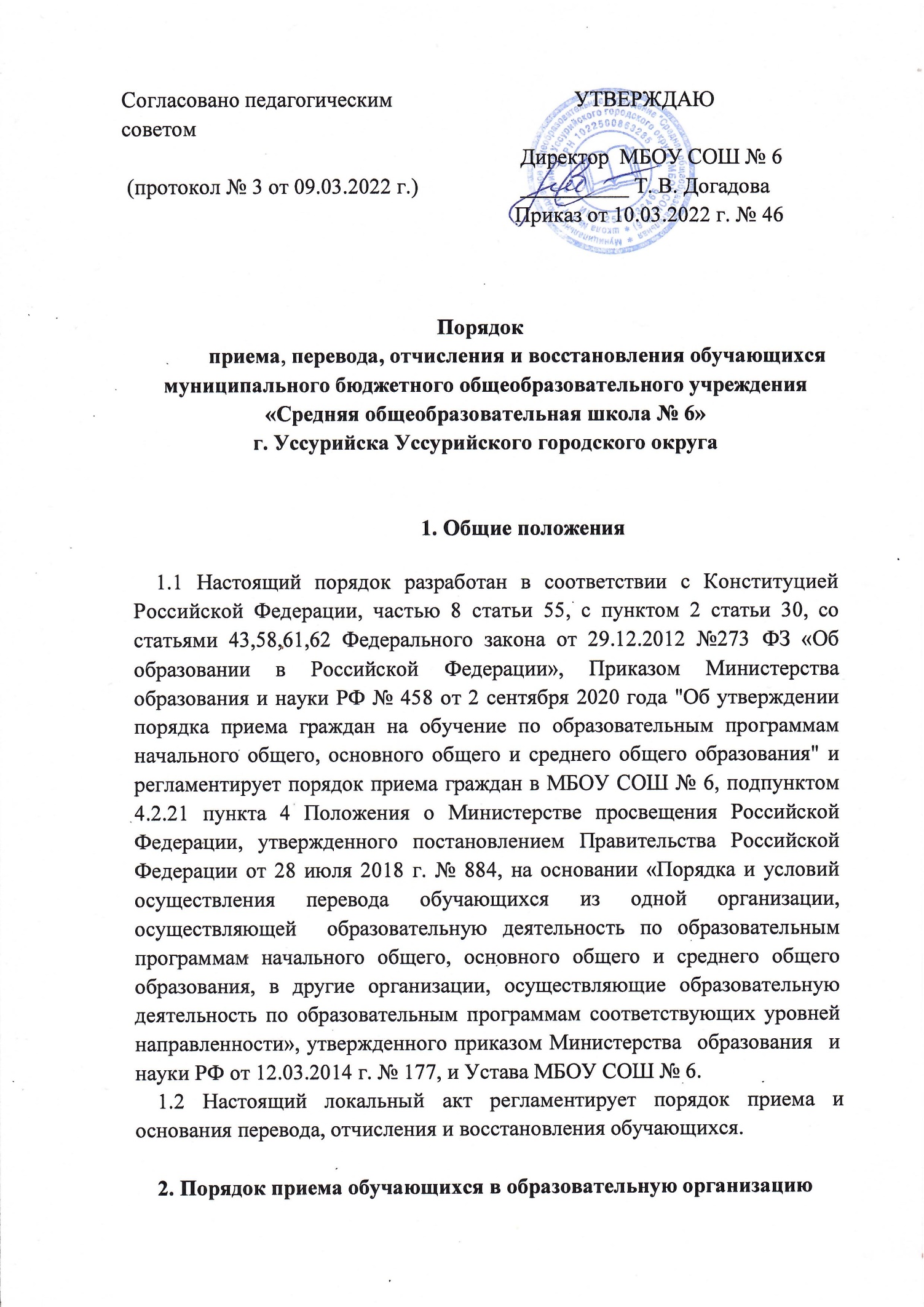 